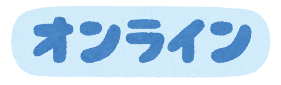 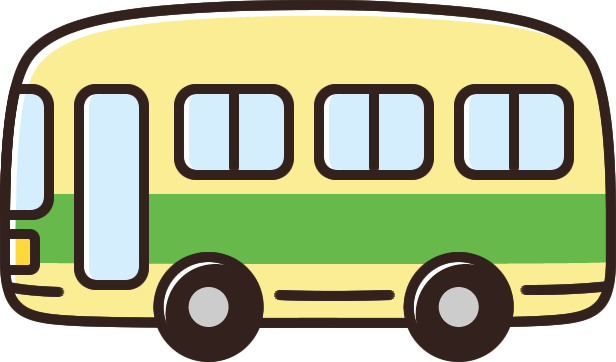 開催日時：2023年6月22日（木）13：10～13：５０（質疑応答を含む）開催方法：オンライン（ｚｏｏｍ）対象者：保育施設で勤務する方ならどなたでも可（バス運転手・同乗者など）■本研修は「令和５年度徳島県保育士等キャリアアップ研修（保健衛生・安全対策分野）」のカリキュラムの一部を充てて実施します。令和５年度徳島県保育士等キャリアアップ研修（保健衛生・安全対策分野）を受講する方は申し込みの必要はありません。■１台のパソコン等で複数人の参加も可能です。■申込方法　郵送、ファックス、メール、持参■申込締切　２０２３年６月１５日（木）１７：００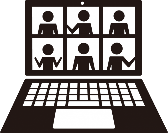 ・・・・・・・・・・・・・・・・・・・・・・・・・・・・・・・・・・・・・・・・・・・【FAX：088-611-3323】申　　込　　用　　紙施設名電話番号参加者氏名参加者氏名参加者氏名メールアドレスｚｏｏｍアドレスを送付します事前に質問があれば記入してください。